fotódokumentációTOP-5.3.1-16-ZA1-2017-00003   Közösségfejlesztés Zalaszentgyörgy, Kávás, Zalaboldogfa és Zalacséb településekenRendezvény neve:	Szüreti felvonulásRendezvény időpontja:	2021.10.09.Rendezvény helyszíne:	Zalaboldogfa-KultúrházMérföldkő:	9.Rendezvény besorolása	Szüreti felvonulás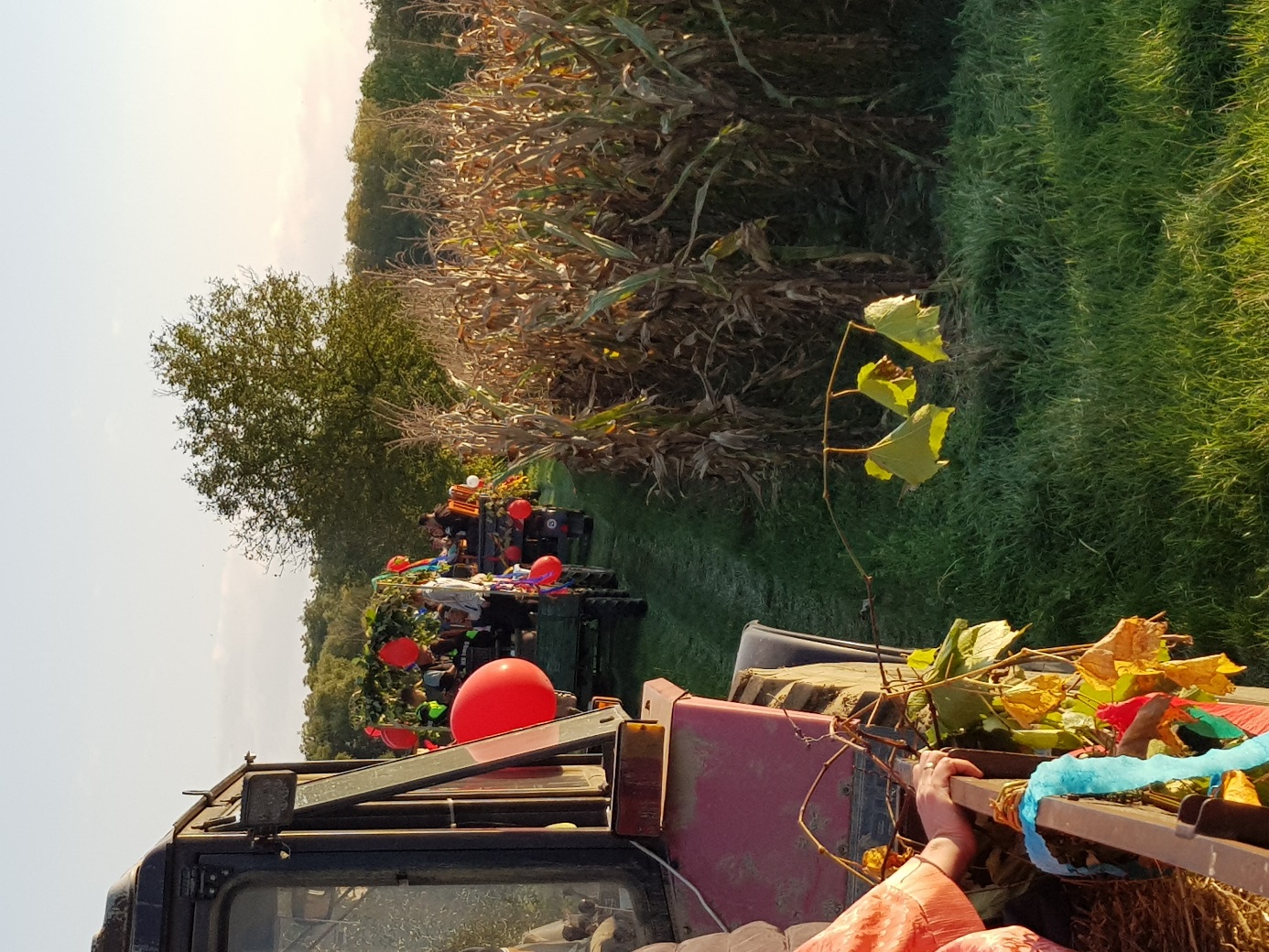 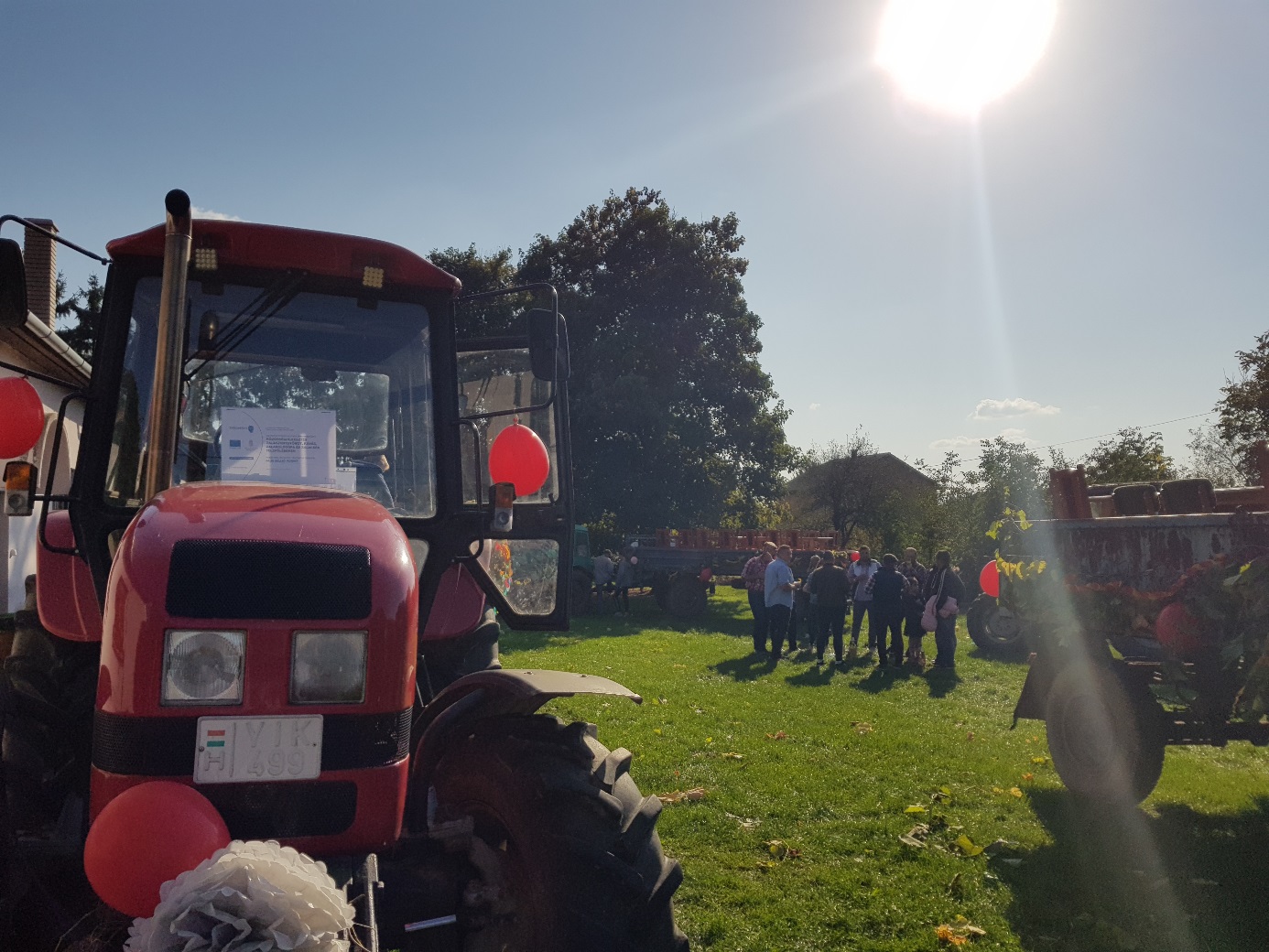 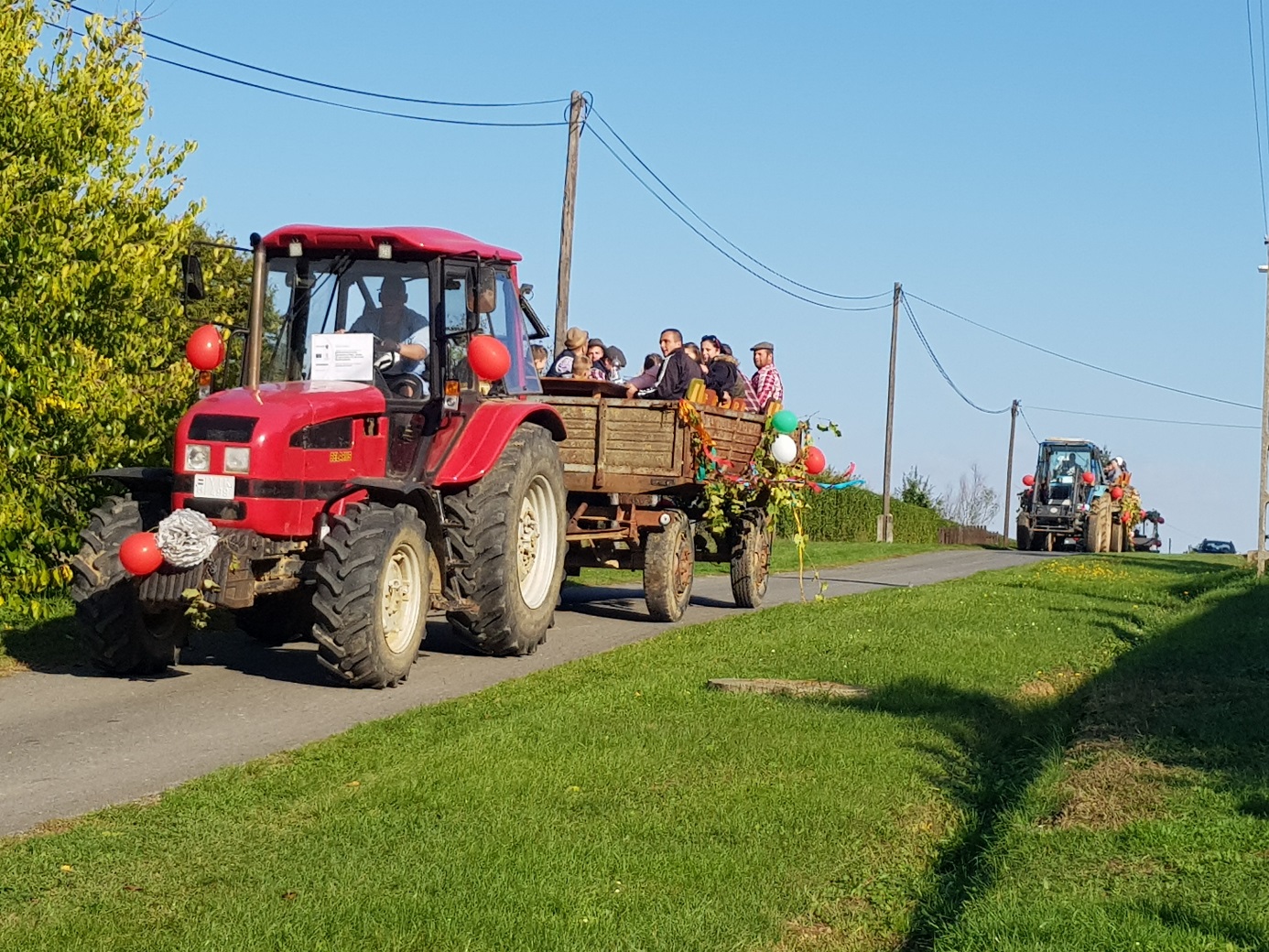 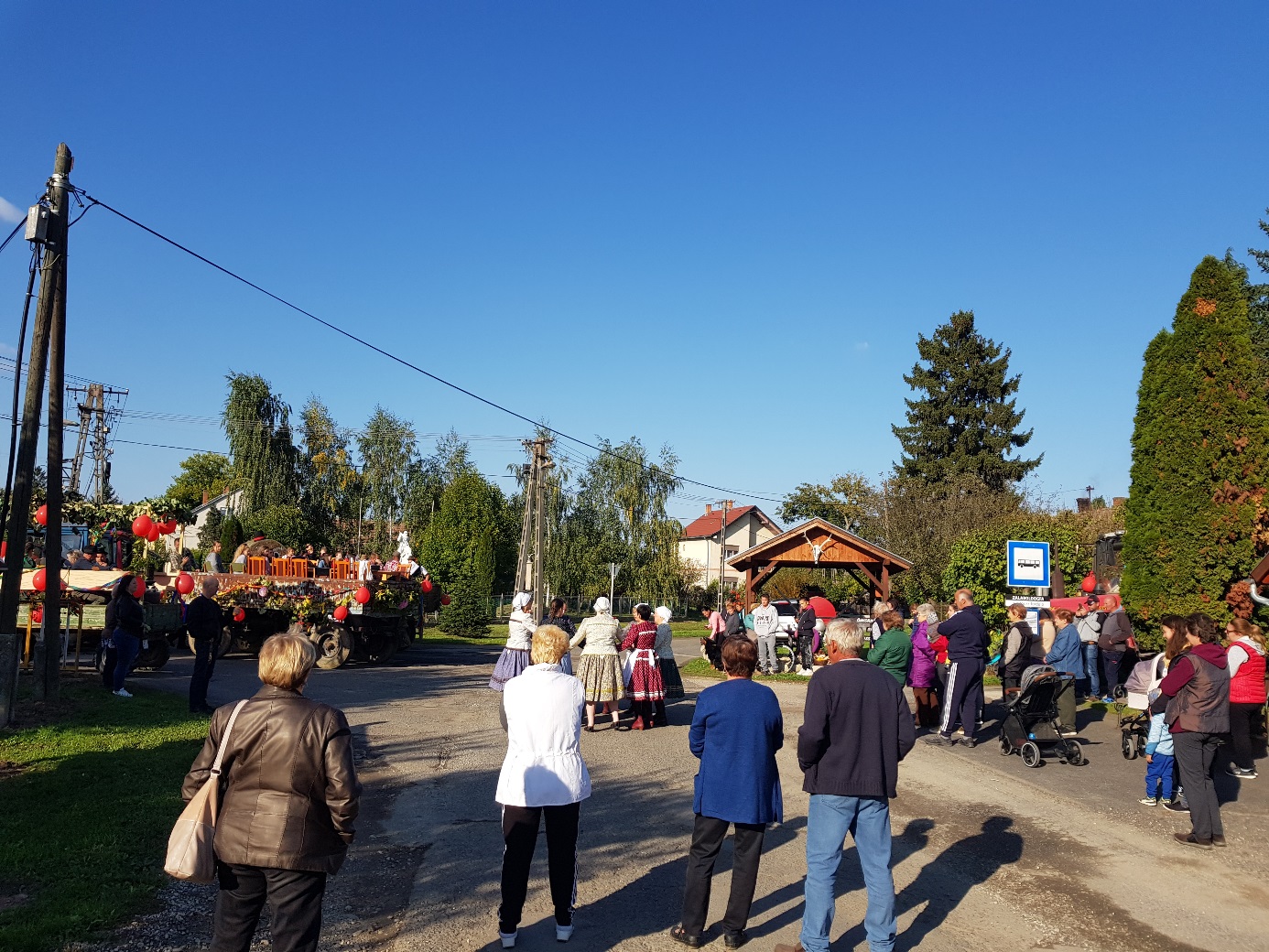 